NA PODRUČJU VUP ZADAR 2/3 PODUZETNIKA I ZAPOSLENIH ZADARSKE ŽUPANIJEVelikim urbanim područjem Zadar obuhvaćeno je 13 općina Zadarske županije: Bibinje, Galovac, Kali, Kukljica, Novigrad, Poličnik, Posedarje, Preko, Ražanac, Sukošan, Škabrnje, Vrsi, Zemunik Donji te dva grada, Zadar i Nin, u kojima je u 2017. godini bilo sjedište 3210 poduzetnika. Riječ je o poduzetnicima koji su sastavili i u Registar godišnjih financijskih izvještaja podnijeli točan i potpun godišnji financijski izvještaj za 2017. godinu.Shema 1.	Veliko urbano područje ZadarU 2017. godini ostvaren je pozitivan konsolidirani financijski rezultat u iznosu od 425,2 milijuna kuna što je za 29,7 % više u odnosu na prethodno razdoblje (327,9 milijuna kuna). Najveći pozitivan konsolidirani financijski rezultat iskazali su poduzetnici grada Zadra u iznosu od 358,9 milijuna kuna. Slijede poduzetnici općina Poličnik (16,4 milijuna kuna) i Sukošan (9,9 milijuna kuna). Najznačajniji rast ostvarili su poduzetnici sa sjedištem u Sukošanu, koji su u 2017. ostvarili 9,9 milijuna kuna neto dobiti, u odnosu na neto gubitak u 2016. u iznosu od 2,2 milijuna kuna.Tablica 1.	Osnovni financijski podaci poslovanja poduzetnika u gradovima i općinama VUP Zadar u 2017. g.										(iznosi u tisućama kuna)Izvor: Fina, Registar godišnjih financijskih izvještaja, obrada GFI-a za 2017. godinuOd 4273 poduzetnika s područja Zadarske županije, njih 3210 ili čak 75 % obuhvaćeno je Velikim urbanim područjem Zadar, kod kojih je bilo 17 964 zaposlenih (76,3 % udio u ZŽ), ostvarili su 10,3 milijarde kuna ukupnih prihoda (75,1 % udio u ZŽ) te 696,8 milijuna kuna dobiti razdoblja (68,4 % udio u ZŽ). Grafikon 1.	Udio ukupnih prihoda i rashoda poduzetnika VUP Zadar u ukupnim prihodima i rashodima poduzetnika ZŽ u 2017. godini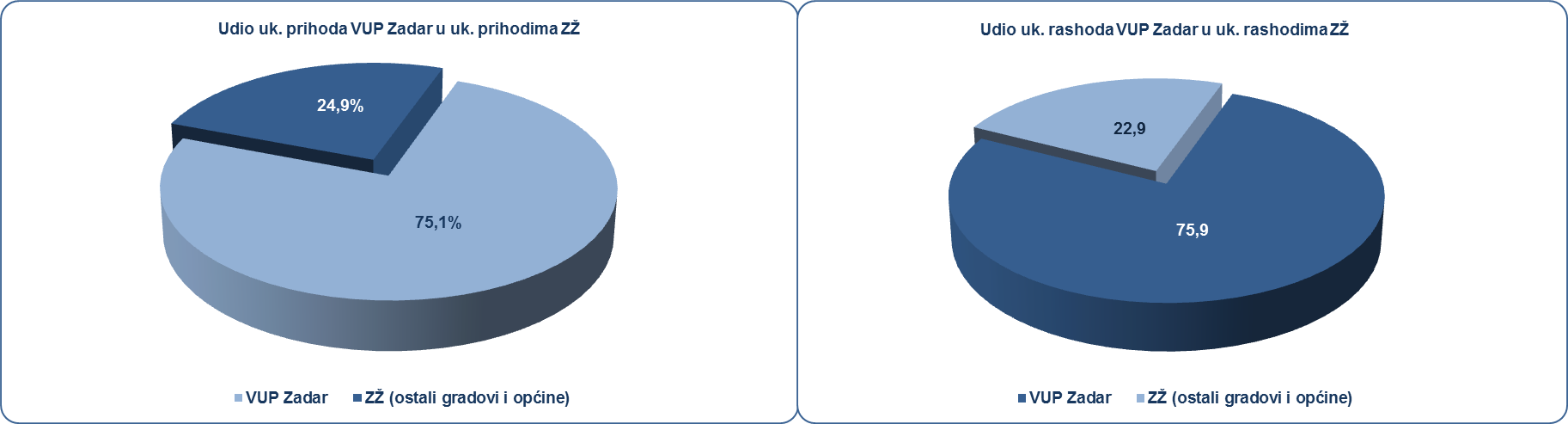 Izvor: Fina, Registar godišnjih financijskih izvještaja, obrada GFI-a za 2017. godinu Na razini poduzetnika Velikog urbanog područja Zadar, u 2017. godini najviši su rasle bruto investicije u novu dugotrajnu imovinu (73,9 %), što je znatno utjecalo i na rast bruto investicija u novu dugotrajnu imovinu kod poduzetnika na razini Zadarske županije (64,2 %).Tablica 2.	Osnovni financijski podaci poslovanja poduzetnika na području VUP i poduzetnika ZŽ u 2017. g.							(iznosi u tisućama kuna, prosječne plaće u kunama)Izvor: Fina, Registar godišnjih financijskih izvještaja, obrada GFI-a za 2017. godinuPrema visini ostvarenog prihoda među poduzetnicima sa sjedištem na Velikom urbanom području Zadar, najbolji su ALUFLEXPACK NOVI d.o.o., s 837,3 milijuna kuna i TANKERSKA PLOVIDBA d.d., s 488,2 milijuna kuna ukupnih prihoda. Prema kriteriju dobiti razdoblja najbolji su TURISTHOTEL d.d. sa 79,6 milijuna kuna i PUNTA SKALA d.o.o., sa 76,1 milijun kuna dobiti, dok su najveći izvoz ostvarili ALUFLEXPACK NOVI d.o.o. (598,4 milijuna kuna) i TANKERSKA PLOVIDBA d.d. (444,4 milijuna kuna). Ovo potonje društvo je najviše investiralo u dugotrajnu imovinu (461,7 milijuna kuna). Prema produktivnosti (prihodu po zaposlenom), na prvom su mjestu poduzetnici sa sjedištem na području općine Poličnik, s 1,1 milijuna kuna, dok je među poduzetnicima navedene općine po produktivnosti na prvom mjestu društvo LIGNUM d.o.o. sa 3,9 milijuna kuna po zaposlenom. Navedeno društvo povećalo je prihode za 127,8 %, a smanjilo broj zaposlenih za 9,1 % u odnosu na 2016. godinu. Pretežita djelatnost društva prema NKD 2007 je 23.61 - Proizvodnja proizvoda od betona za građevinarstvo. Prema ostvarenoj produktivnosti mjerenom prihodima po zaposlenom slijede poduzetnici sa sjedištem u općini Vrsi, s 1.050 tisuća kuna te poduzetnici sa sjedištem u Novigradu, s 809 tisuća kuna po zaposlenom. Za usporedbu, produktivnost poduzetnika Zadarske županije iznosila je 584 tisuće kuna, a na razini RH u 2017. godini 768 tisuća kuna.Grafikon 2. 	TOP 10 po prihodu po zaposlenom u 2017. godini na razini gradova/općina VUP Zadar	(iznosi u tisućama kuna)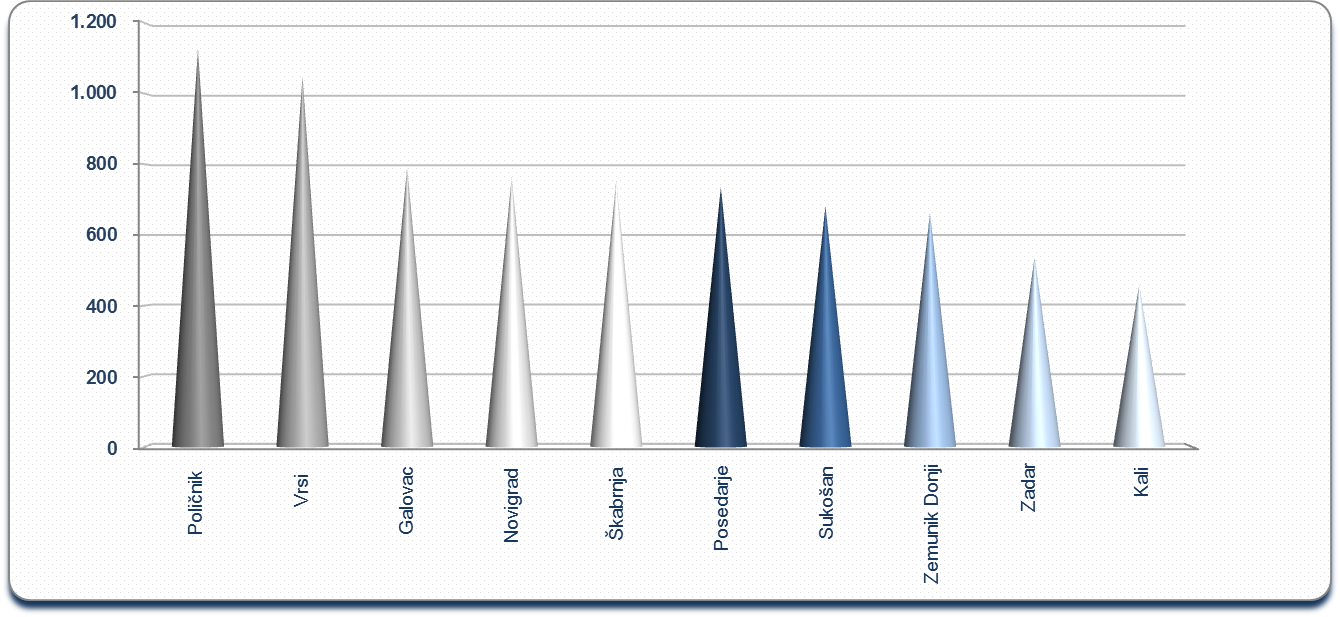 Izvor: Fina, Registar godišnjih financijskih izvještaja, obrada GFI-a za 2017. godinu Prosječna mjesečna neto plaća obračunata zaposlenima kod poduzetnika Velikog urbanog područja Zadra u 2017 godini iznosila je 4.998 kuna, odnosno 0,5 % manje u odnosu na prethodnu godinu te 1,8 % više od iznosa prosječne mjesečne neto plaće zaposlenih kod poduzetnika u Zadarskoj županiji (4.908 kuna). Najviša prosječna mjesečna neto plaća obračunata je zaposlenima sa sjedištem u Zemuniku Donjem (5.321 kunu), slijede poduzetnici sa sjedištem u Kaliu (5.287 kuna), Sukošanu (5.195 kuna), Zadru (5.071 kunu) te Poličniku (5.007 kuna). Najniža prosječna mjesečna neto plaća obračunata je zaposlenima kod poduzetnika u Galovcu (3.087 kuna). Za usporedbu, prosječna mjesečna obračunata neto plaća zaposlenih kod poduzetnika u Zadarskoj županiji u 2017. godini iznosila je 4.908 kuna, a na razini RH 5.372 kune.Grafikon 3.	VUP Zadar – TOP 5 po kriteriju prosječne mjesečne neto plaća po zaposlenom u 2017. godini(iznosi u tisućama kn)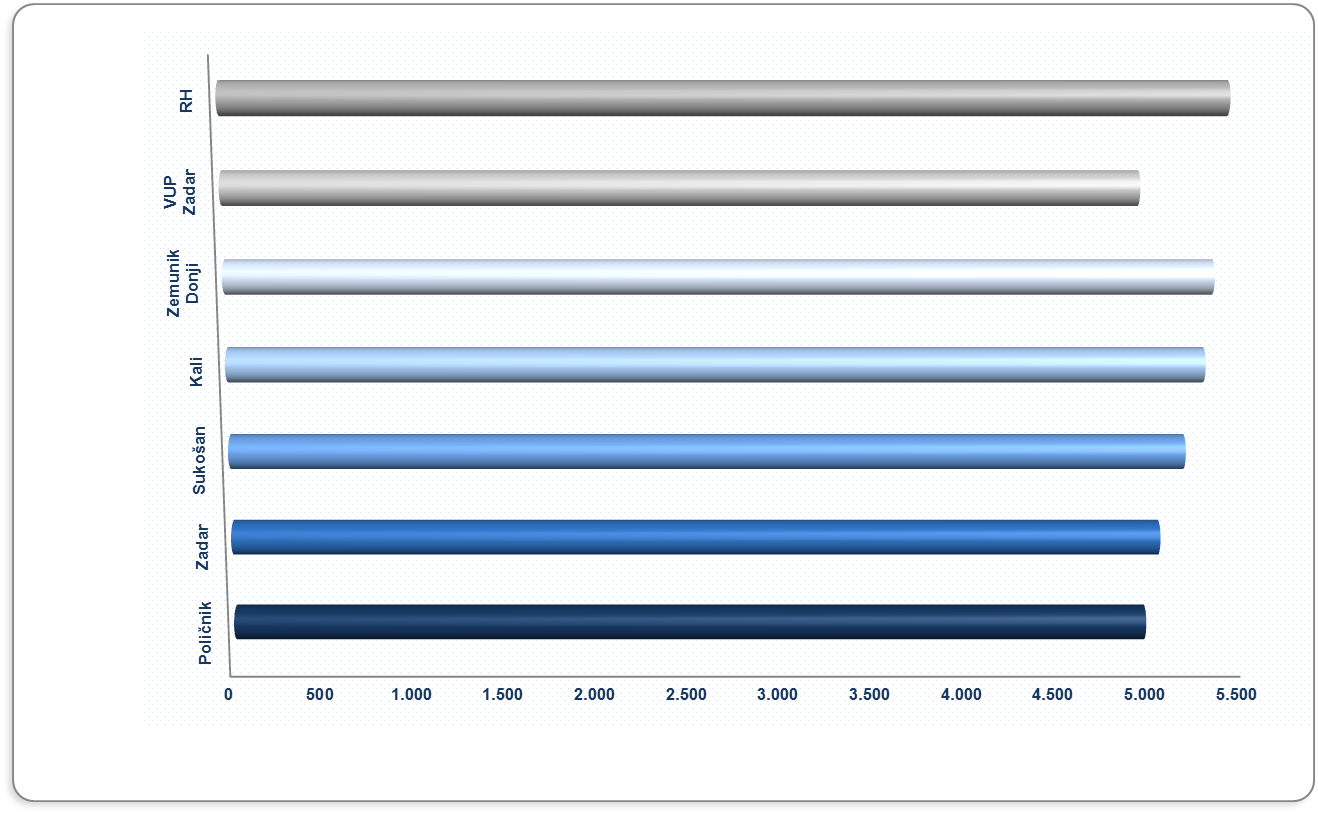 Izvor: Fina, Registar godišnjih financijskih izvještaja, obrada GFI-a za 2017. godinu 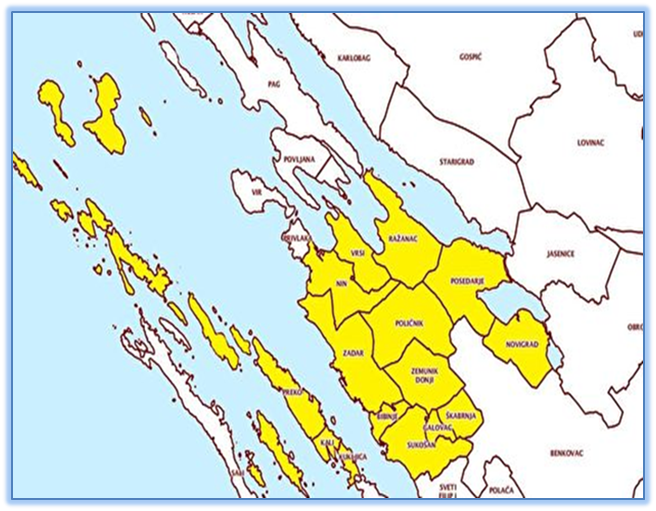 Od navedenoga broja, najviše je poduzetnika sa sjedištem u Zadru (2512), a najmanje poduzetnika ima sjedište u općini Galovac (5). Kod 3210 poduzetnika bilo je 17 964 zaposlenih, što je prosječno 5,6 zaposlenih po poduzetniku.Poduzetnici sa sjedištem na Velikom urbanom području Zadar, ostvarili su ukupan prihod u iznosu od 10,3 milijarde kuna te ukupne rashode u iznosu od 9,8 milijardi kuna.Naziv grada/općineBroj poduzetnikaBroj zaposlenihUkupni prihodDobit razdobljaGubitak razdobljaNeto dobit/ gubitakNin/grad63 218 67.677 3.905 845 3.059 Zadar/grad2.512 14.204 7.638.658 583.497 224.590 358.907 Bibinje/općina63 246 95.275 7.226 1.298 5.927 Galovac/općina5 1 792 202 5 197 Kali/općina48 571 262.196 17.032 7.930 9.102 Kukljica/općina23 98 20.269 1.651 451 1.200 Novigrad/općina26 54 41.261 3.407 165 3.242 Poličnik/općina84 1.126 1.269.322 25.197 8.847 16.350 Posedarje/općina44 143 105.214 3.386 180 3.206 Preko/općina100 227 74.338 6.878 6.716 162 Ražanac/općina37 74 31.621 1.271 3.370 -2.098 Sukošan/općina122 502 342.186 24.440 14.568 9.872 Škabrnja/općina18 78 58.951 4.194 37 4.157 Vrsi/općina24 120 125.992 4.165 359 3.806 Zemunik Donji/općina41 302 199.971 10.316 2.235 8.081 Ukupno poduz. VUP Zadar3.210 17.964 10.333.725 696.766 271.596 425.170 Ukupno svi poduzetnici ZŽ4.27323.534 13.752.1951.018.057337.264680.792Udio poduz. VUP Zadar75,1%76,3%75,1%68,4%80,5%62,5%OpisVeliko urbano područje ZadraVeliko urbano područje ZadraVeliko urbano područje ZadraZadarska županijaZadarska županijaZadarska županijaOpis2016. 2017 Indeks2016. 2017. IndeksBroj poduzetnika3.2104.273Broj zaposlenih16.35717.964109,821.47723.534109,6Ukupni prihodi9.720.56510.333.725106,312.688.64513.752.195 108,4Ukupni rashodi9.324.4679.837.812105,512.061.82512.953.312 107,4Dobit prije oporezivanja750.366766.990102,21.039.9481.135.417 109,2Gubitak prije oporezivanja354.268271.07876,5413.128336.534 81,5Dobit razdoblja682.676696.766102,1940.5971.018.057 108,2Gubitak razdoblja354.794271.59676,6413.985337.264 81,5Konsolidirani financijski rezultat – dobit (+) ili gubitak (-) razdoblja 327.882425.170129,7526.612680.792 129,3Izvoz2.286.0832.220.64797,12.959.8032.992.615 101,1Uvoz995.9811.121.783112,61.163.9981.310.215 112,6Bruto invest. samo u novu dugotr. imovinu553.124961.658173,9666.3451.094.157 164,2Prosječna mjesečna neto plaća po zaposl.5.0224.99899,54.8664.908100,9Više informacija dostupno u Analizi financijskih rezultata poslovanja poduzetnika po svim gradovima i općinama RH. Kontakt i narudžbe: analize@fina.hrInformacija o tome je li poslovni subjekt u blokadi ili ne, dostupna je korištenjem usluge FINA InfoBlokade slanjem SMS poruku na broj 818058 (cijena 10,00 kn + PDV) te korištenjem WEB aplikacije JRR (polugodišnja ili godišnja pretplata) tj. uvidom u podatke o računima i statusu blokade poslovnih subjekata, koji se ažuriraju u Jedinstvenom registru računa kojega u skladu sa zakonskim propisima, od 2002. godine, vodi Fina.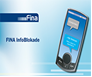 